Mountain Creek Netball club Coaching resource - c7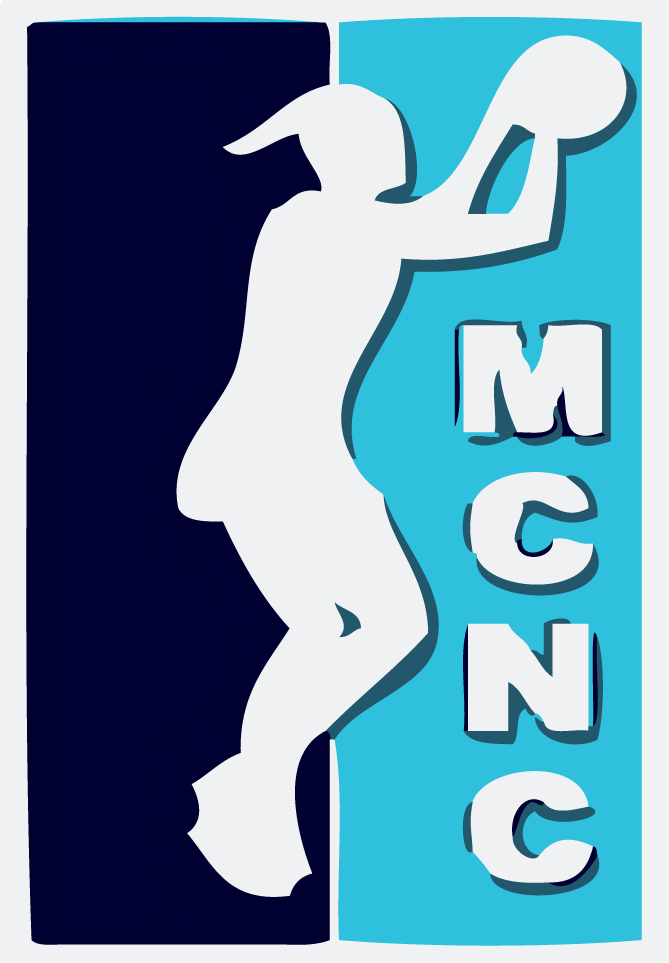 Coaches Feedback Form:	Overall Team / Other Comments:Date Completed / Submitted: 															Version: 2 (03SEP17)Team Name:Division:Coaches Name:Player Name:Age:School Year:Positions Played:
(highlight preferred position)Strengths:Weaknesses: (Development Opportunities)Attitude & Attendance at training:Summary / Other Comments:Recommendation for next year:Team Best & Fairest Award Winner 
(for Divisional Teams based on 1,2,3 points awarded after each game:Coaches Award: